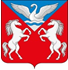 РОССИЙСКАЯ  ФЕДЕРАЦИЯКРАСНОЯРСКИЙ КРАЙ КРАСНОТУРАНСКИЙ РАЙОНЛЕБЯЖЕНСКИЙ СЕЛЬСКИЙ СОВЕТ ДЕПУТАТОВРЕШЕНИЕ15.07.2019                                             с.Лебяжье                                     № 55-177-рОб утверждении проекта решения «О внесении изменений и дополнений в Устав Лебяженского сельсовета Краснотуранского района»В целях приведения Устава Лебяженского сельсовета Краснотуранского района Красноярского края в соответствие с требованиями Федерального закона от 06.10.2003 № 131-ФЗ «Об общих принципах организации местного самоуправления в Российской Федерации», руководствуясь Уставом Лебяженского сельсовета Краснотуранского района Красноярского края, Лебяженский сельский Совет депутатовРЕШИЛ:1. Внести в Устав Лебяженского сельсовета Краснотуранского района Красноярского края следующие изменения:1.1. Главу 1 дополнить статьей 2.1  следующего содержания:«Статья 2.1 Наименование муниципального образования.Полное наименование муниципального образования - «сельское поселение Лебяженский сельсовет Краснотуранского муниципального района Красноярского края», сокращенное – «Лебяженский сельсовет Краснотуранского района Красноярского края», «Лебяженский сельсовет». Данные наименования равнозначны.»1.2. подпункт 15 пункта 1 статьи 7.2 изложить в следующей редакции:«15) осуществление деятельности по обращению с животными без владельцев, обитающими на территории поселения;»;1.3. пункты 3, 4 статьи 37 изложить в следующей редакции:«3. Порядок организации и проведения публичных слушаний определяется нормативным правовым актом представительного органа и должен предусматривать заблаговременное оповещение жителей муниципального образования о времени и месте проведения публичных слушаний, заблаговременное ознакомление с проектом муниципального правового акта, другие меры, обеспечивающие участие в публичных слушаниях жителей муниципального образования, опубликование (обнародование) результатов публичных слушаний, включая мотивированное обоснование принятых решений.	4. По проектам правил благоустройства территорий, проектам, предусматривающим внесение изменений в утвержденные правила благоустройства территорий проводятся публичные слушания, порядок организации и проведения которых определяется нормативным правовым актом представительного органа с учетом положений законодательства о градостроительной деятельности.1.4. пункт 1 статьи 46 изложить в следующей редакции:«1. Должность муниципальной службы - должность в органе местного самоуправления, которая образуются в соответствии с уставом поселения, с установленным кругом обязанностей по обеспечению исполнения полномочий органа местного самоуправления или лица, замещающего муниципальную должность.»;1.5. в пункте 1 статьи 53 слова «планов и» исключить;1.6. статью 57 изложить в следующей редакции:«Статья 57. Ответственность органов и должностных лиц местного самоуправления перед государствомОтветственность органов местного самоуправления и должностных лиц местного самоуправления поселения перед государством наступает на основании решения суда в случае нарушения ими Конституции Российской Федерации, федерального законодательства, законодательства Красноярского края, настоящего Устава, а также в случае ненадлежащего осуществления указанными органами и должностными лицами переданных им государственных полномочий.». 2. Контроль за исполнением Решения возложить на Главу сельсовета.3. Настоящее Решение о внесении изменений и дополнений в Устав Лебяженского сельсовета Краснотуранского района Красноярского края вступает в силу в день, следующий за днем официального опубликования (обнародования) в газете «Ведомости органов местного самоуправления села Лебяжье».Глава Лебяженского сельсовета обязан опубликовать (обнародовать) зарегистрированное Решение о внесении изменений и дополнений в Устав сельсовета, в течение семи дней со дня его поступления из Управления Министерства юстиции Российской Федерации по Красноярскому краю.Председатель Совета депутатов 	  				          И.А.НикитинаГлава Лебяженского сельсовета                                                М.А.Назирова                  	        